NEW ELECTRONIC SCREENINGEffective November 17, 20212 Step process to Screening at Strathmere LodgePrior to coming in for visit or reporting for work, please log on to this link or use QR code, to complete the screening questions, you will be required to provide name and designation i.e. staff or visitor on the form. https://strathmerelodge.thereforeonline.com/Client/Forms/embed/1/?allowanonymous=1  OR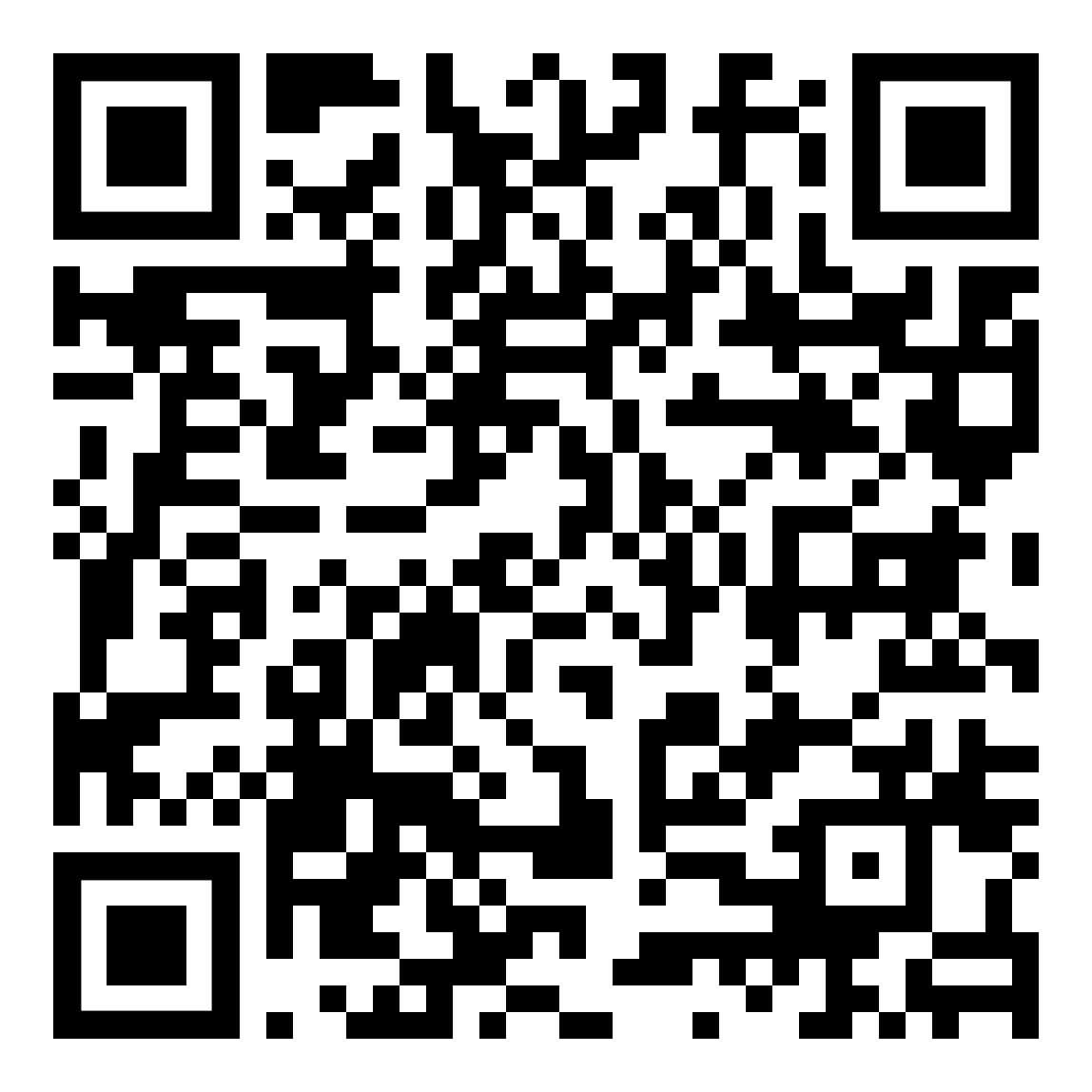 Step 2: 	Scan yourself with touchless monitor, this will take your temperature and register whether you have a mask or not.  ***Head must be positioned within the green circle, monitor can tilt if necessary.  It will also display visitor if you are a visitor and your name if you are a staff member.  Please note your temperature will register at the top of the screen.The system works double in scanning and matching up the screening questions.  These are reviewed daily and anyone that has not completed the screening will be asked to leave the facility as a failed screening.  Security is monitoring electronic screening at front entrance and will assist if you have any questions.  Those not vaccinated will be directed where to go upon entrance to facility. Those not having access to internet on their phone may complete paper copy of screening questions provided to the left of the entry way.  Please deposit completed questionnaire in secured box.  Questions can be forwarded to attention of Crystal Brooks, DRC or Brent Kerwin, Administrator. 